Rybno, dnia  04.01.2024 r.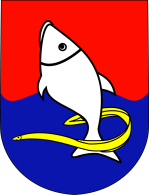 Gmina Rybno ul. Lubawska 1513 - 220 Rybno										woj. warmińsko - mazurskietel. 23-696 60 55			Szanowni Państwo								OFERENCI - WYKONAWCYPGN.7013.2.2024ZAPYTANIE OFERTOWEdotyczące wykonania dokumentacji technicznej wymiany pokrycia dachu wraz ze wzmocnieniem więźby dachowej budynku Szkoły Podstawowej w RybnieWójt Gminy Rybno zwraca się z prośbą o złożenie ofert na wykonanie dokumentacji technicznej wymiany pokrycia dachu wraz ze wzmocnieniem więźby dachowej budynku Szkoły Podstawowej w Rybnie, ul. Wyzwolenia 12, 13-220 Rybno. Gmina Rybno prosi wszystkich zainteresowanych o złożenie oferty wg załączonego wzoru. Zamawiający zastrzega sobie możliwość zwiększenia lub zmniejszenia zakresu usług  w/g cen zaoferowanych.Wykonanie dokumentacji technicznej całkowitej wymiany pokrycia dachu wraz ze wzmocnieniem więźby dachowej budynku Szkoły Podstawowej w Rybnie (całkowita wymiana pokrycia dachu z blachy trapezowej na dachówkę ceramiczną bądź cementową z zaprojektowaniem okien połaciowych oraz miejscową wymianą bądź wzmocnieniem istniejącej więźby dachowej). Dokumentacja techniczna winna być wykonana przez osobę posiadającą wymagane uprawnienia budowlane, wpisaną na listę członków właściwej izby samorządu zawodowego, potwierdzonego aktualnym zaświadczeniem wydanym przez tę izbę. Dokumentacja musi zostać uzgodniona przez Wojewódzkiego Konserwatora Zabytków – obiekt wpisany do Gminnej Ewidencji Zabytków. Zakres zamówienia obejmuje w szczególności:Sporządzenie kompletnej dokumentacji projektowej (3.egz.) tj. projektu architektonicznego oraz projektu technicznego wraz z opiniami, uzgodnieniami, pozwoleniami i innymi dokumentami wymaganymi przepisami szczególnymi niezbędnymi do uzyskania pozwolenia na budowę (ostatecznej decyzji administracyjnej uprawnionego organu)                         w rozumieniu ustawy z dnia 7 lipca 1994 r. prawo budowlane (Dz. U. 2023 poz. 682 t.j.);Pełnienie nadzoru autorskiego w okresie realizacji inwestycji.Przygotowanie kosztorysu inwestorskiego – 1 szt.Przygotowanie kosztorysu ofertowego – 1 szt.Przygotowanie przedmiaru robót – 1 szt.Szczegółowe specyfikacje techniczne wykonania i odbioru robót – 1 szt.Każdy z Oferentów może złożyć tylko jedną ofertę na przedmiotowe zamówienie.  Termin realizacji zamówienia - do 15.04.2024 r.Płatność w terminie do 30 dni od złożenia faktury po dokonanym odbiorze wykonania przedmiotu zamówienia. W przypadku zainteresowania naszym zapytaniem proszę o złożenie do dnia 12.01.2024r.  godz. 1200 oferty:-  na piśmie w sekretariacie Urzędu Gminy Rybno ul. Lubawska 15 pok. 13- lub e-mail: zamowienia@gminarybno.pl (oferta przesyłana drogą elektroniczną musi mieć formę skanu z uwagi na podpis).  Oferta winna być opatrzona pieczątką firmową, podpisem oferenta, datą sporządzenia, terminem ważności. W ofercie należy podać:-koszt całości (brutto). Kryteria wyboru oferty:Najkorzystniejsza cena brutto (100%)W przypadku podania nieprawdziwych danych lub uchylania się od podpisania umowy Oferent nie będzie brany pod uwagę przy kolejnych zapytaniach ofertowych. Informacja z wyboru zostanie podana tylko na stronie internetowej www.bip.gminarybno.pl, 
a wybrany Oferent poproszony o podpisanie umowy.W załączeniu:Klauzula informacyjnaZałącznik nr 1 – Inwentaryzacja obiektuZałącznik nr 2 – Ekspertyza p.poż obiektuZałącznik nr 3 - Wzór oferty 								    Z góry dziękuję za złożenie ofert.            Zastępca  Wójta Gminy Rybno                                                 /-/ Jolanta Jendrycka	Klauzula informacyjna z art. 13 RODO do zastosowania przez zamawiających w celu związanym 
z postępowaniem o udzielenie zamówienia publicznegoZgodnie z art. 13 ust. 1 i 2 rozporządzenia Parlamentu Europejskiego i Rady (UE) 2016/679 z dnia 27 kwietnia 2016 r. w sprawie ochrony osób fizycznych w związku z przetwarzaniem danych osobowych i w sprawie swobodnego przepływu takich danych oraz uchylenia dyrektywy 95/46/WE (ogólne rozporządzenie o ochronie danych) (Dz. Urz. UE L 119 z 04.05.2016, str. 1), dalej „RODO”, informuję, że: administratorem Pani/Pana danych osobowych jest Gmina Rybno, ul. Lubawska 15, 13-220 Rybnoinspektor ochrony danych osobowych Z Inspektorem Ochrony Danych można się skontaktować za pomocą poczty elektronicznej: iod.rybno@rodowsamorzadach.pl *;Pani/Pana dane osobowe przetwarzane będą na podstawie art. 6 ust. 1 lit. c RODO w celu związanym z udzieleniem zamówienia znak: PGN.7013.2.2024 prowadzonym w trybie zapytania ofertowego;odbiorcami Pani/Pana danych osobowych będą osoby lub podmioty, którym udostępniona zostanie dokumentacja postępowania w oparciu o art. 18 oraz art. 74 ustawy z dnia 11 września 2019 r. – Prawo zamówień publicznych (Dz. U. z 2019 r. poz. 2019), dalej „ustawa Pzp”;  Pani/Pana dane osobowe będą przechowywane, zgodnie z art. 78 ust. 1 i 4 ustawy Pzp, przez okres 4 lat od dnia zakończenia postępowania o udzielenie zamówienia, a jeżeli czas trwania umowy przekracza 4 lata, okres przechowywania obejmuje cały czas trwania umowy;obowiązek podania przez Panią/Pana danych osobowych bezpośrednio Pani/Pana dotyczących jest wymogiem ustawowym określonym w przepisach ustawy Pzp, związanym z udziałem w postępowaniu o udzielenie zamówienia publicznego; konsekwencje niepodania określonych danych wynikają z ustawy Pzp;  w odniesieniu do Pani/Pana danych osobowych decyzje nie będą podejmowane w sposób zautomatyzowany, stosowanie do art. 22 RODO;posiada Pani/Pan:na podstawie art. 15 RODO prawo dostępu do danych osobowych Pani/Pana dotyczących;na podstawie art. 16 RODO prawo do sprostowania Pani/Pana danych osobowych *;na podstawie art. 18 RODO prawo żądania od administratora ograniczenia przetwarzania danych osobowych z zastrzeżeniem przypadków, o których mowa w art. 18 ust. 2 RODO **;  prawo do wniesienia skargi do Prezesa Urzędu Ochrony Danych Osobowych, gdy uzna Pani/Pan, że przetwarzanie danych osobowych Pani/Pana dotyczących narusza przepisy RODO;nie przysługuje Pani/Panu:w związku z art. 17 ust. 3 lit. b, d lub e RODO prawo do usunięcia danych osobowych;prawo do przenoszenia danych osobowych, o którym mowa w art. 20 RODO;na podstawie art. 21 RODO prawo sprzeciwu, wobec przetwarzania danych osobowych, gdyż podstawą prawną przetwarzania Pani/Pana danych osobowych jest art. 6 ust. 1 lit. c RODO.Załącznik nr 3....................................................................(Pieczęć firmowa - nazwa i adres Oferenta)OFERTANawiązując do zapytania ofertowego Gminy Rybno na „Wykonanie dokumentacji technicznej wymiany pokrycia dachu wraz ze wzmocnieniem więźby dachowej budynku Szkoły Podstawowej w Rybnie”, składam ofertę następującej treści:Dane WykonawcyZarejestrowana nazwa firmy:…………………………………………………………………………………………………………………………………………………………………………………………Zarejestrowany adres firmy…………………….……………………………………………………………………………………………………………………………….....…………………………………NIP………………………………………………………………………………………Numer konta bankowego……………………………………………………………….Urząd Skarbowy w ……………………………………………………………………..Osoby upoważnione do reprezentowania wykonawcy:…………………………………………………………………………………..………Numer telefonu, adres mailowy …………………………………………………….……Osoba odpowiedzialna za wykonanie zamówienia……………………………………...Telefon, adres mailowy…………….……………………………………………Oferuję wykonanie przedmiotu zamówienia za:Cenę netto	______________słownie: ____________________________________
Wartość VAT	______________słownie: ____________________________________
Cena brutto	______________słownie: ____________________________________
Oświadczam, iż zapoznałem się z opisem przedmiotu zamówienia oraz treścią zapytania ofertowego oraz nie wnoszę żadnych zastrzeżeń.	
Oświadczam, że w przypadku wyboru mojej oferty zrealizuję zamówienie na warunkach określonych w zapytaniu ofertowym.	
Oświadczam, że pozostaję związany ofertą na okres do dnia _____________________
…………..……………………………… 					…………………………………………
              (miejscowość i data)			 				            (podpis osoby upoważnionej)